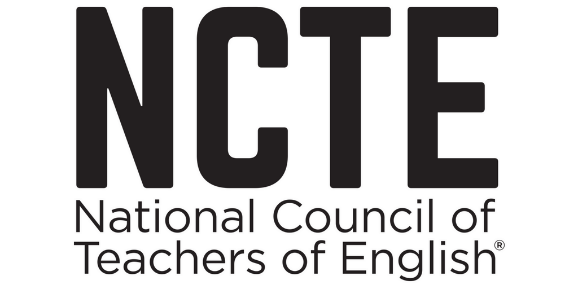 REALM Magazine Mailing InsertIn order to ensure we match the correct magazines to the online application you submitted, please fill out the following information and include this with the THREE magazines you are mailing to your State Coordinator or NCTE. Name of Magazine _____________________________________________________________________Name of School ________________________________________________________________________Mailing Address _______________________________________________________________________Name of Magazine Advisor _______________________________________________________________Magazine Advisor Email _________________________________________________________________Magazine Advisor Phone Number _________________________________________________________Fee Submission: I paid my fee via credit card online. I have enclosed a $25 check.I have enclosed a purchase order for $25. I submitted a purchase order via CustomerService@ncte.org.This is my first submission and so my fee is waived. 